TRƯỜNG ĐẠI HỌC NHA TRANG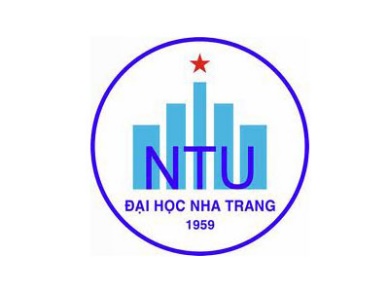 Khoa: Ngoại NgữBộ môn: Thực hành TiếngĐỀ CƯƠNG HỌC PHẦN(Ban hành kèm theo Quyết định số 1219/QĐ-ĐHNT ngày 16 tháng 11 năm 2021 của Hiệu trưởng Trường Đại học Nha Trang)1. Thông tin về học phần:Tên học phần:					Tiếng Việt:	ĐỌC 2Tiếng Anh:	READING 2	Mã học phần:	FLS380 		Số tín chỉ: 2 (2-0)	Đào tạo trình độ: Đại học					Học phần tiên quyết:	Đọc 12. Mô tả học phần: Học phần cung cấp cho người học các bài đọc theo các chủ đề: lương thực và sức khỏe, mối quan hệ với thế giới sinh vật, những thám tử gia lịch sử, truyền thống và lễ nghi, thế giới ngầm thành thị, và sự giao thoa rặng đá ngầm. Học phần giúp người học trau dồi các kỹ năng đọc để trở thành người đọc độc lập, nắm vững các kỹ năng đọc hiểu trong quá trình đọc, tự mở rộng vốn từ vựng và kiến thức xã hội cho bản thân. Sau khi kết thúc học phần người học có khả năng đọc hiểu đạt cấp độ A2+ của khung tham chiếu châu Âu (CEFR). 3. Mục tiêu: Học phần giúp người học có đủ kiến thức (từ vựng, cấu trúc, ngữ pháp, v.v...) và kỹ năng cần thiết để đọc hiểu các văn bản thuộc lĩnh vực quan tâm hay yêu thích. Học phần giúp người học mở rộng kiến thức liên quan tới các chủ đề môn học cũng như tích cực tham gia vào các hoạt động trong giờ học; hợp tác làm việc theo cặp/nhóm  trực  tiếp và trực tuyến.Học phần giúp người học có thể nắm vững các kỹ năng đọc: đọc nhanh, đọc lướt, xác định ý chính, ý phụ, suy luận. Học phần giúp người học có thể giao tiếp đạt trên bậc đạt cấp độ A2+ theo khung tham chiếu Châu Âu (CEFR).4. Chuẩn đầu ra (CLOs): Sau khi học xong học phần, người học có thể: Tổng hợp và sử dụng được vốn từ vựng tiếng Anh cơ bản về các chủ đề lương thực và sức khỏe, mối quan hệ với thế giới sinh vật, những thám tử gia lịch sử, truyền thống và lễ nghi, thế giới ngầm thành thị, và sự giao thoa rặng đá ngầm.Phân biệt được đọc lấy thông tin chi tiết (scanning) và đọc lấy ý chính (skimming) của văn bản thuộc lĩnh vực, chủ đề quan tâm.Nhận diện từ khóa và thông tin chi tiết của các đoạn đọc thuộc các chủ đề lương thực và sức khỏe, mối quan hệ với thế giới sinh vật, những thám tử gia lịch sử, truyền thống và lễ nghi, thế giới ngầm thành thị, và sự giao thoa rặng đá ngầm.Áp dụng kỹ năng Đọc hiểu và xác định được ý chính của những đoạn văn bản và ý kiến của tác giả trong những chủ đề quen thuộc với điều kiện tác giả phải đề cập rõ ràng và cung cấp định nghĩa, giải thích ở những thuật ngữ khó. Vận dụng một số kỹ năng làm các dạng bài tập trắc nghiệm, điền từ theo dạng đề thi tương đương với trình độ A2+ (CEFR).Nhận định được tầm quan trọng của môn học và tích cực tham gia vào các hoạt động trong giờ học; hợp tác làm việc theo cặp/nhóm.5. Ma trận tương thích giữa Chuẩn đầu ra học phần với Chuẩn đầu ra CTĐT ngành Ngôn ngữ Anh:6. Nội dung:7. Phương pháp dạy học:8. Đánh giá kết quả học tập: 9. Tài liệu dạy họcNgày cập nhật: 18/11/2022         CHỦ NHIỆM HỌC PHẦN	TRƯỞNG BỘ MÔN	ThS. Nguyễn Trọng Lý	ThS. Ngô Quỳnh HoaBAN CHỦ NHIỆM CTĐTTS. Võ Nguyễn Hồng LamCĐR HP (CLOs)CĐR CTĐT (PLOs)CĐR CTĐT (PLOs)CĐR CTĐT (PLOs)CĐR CTĐT (PLOs)CĐR CTĐT (PLOs)CĐR CTĐT (PLOs)CĐR CTĐT (PLOs)CĐR CTĐT (PLOs)CĐR CTĐT (PLOs)CĐR CTĐT (PLOs)CĐR HP (CLOs)12345678910aXXbXXcXXdXXeXXfXXTT.Chủ đềNhằm đạt CLOsSố tiếtSố tiếtTT.Chủ đềNhằm đạt CLOsLTTH11.11.2Giới thiệu học phần Đọc 2Giới thiệu các dạng bài đọcPhương pháp họcf2022.12.2Lương thực và sức khỏe Tình yêu đồ ngọtLương thực trong tương laia,b,c,d,e,f4033.13.2Con người trong mối quan hệ với thế giới sinh vậtBài hát của những chú cá voi lưng gùNhững chú chó trong thế giới con ngườia,b,c,d,e,f4044.14.2Những thám tử gia khai quật lịch sửVua Tut thực sự có bị ám sát?Thủ phạm vụ án Iceman?a,b,c,d,e,f4055.15.2Truyền thống và lễ nghiCô dâu của SaharaSắc thái thay đổi của Kung Fua,b,c,d,e,f4066.16.2Thế giới ngầm bên dưới thành phốBên dưới ParisMặt khuất của New Yorka,b,c,d,e,f4077.17.2Sự giao thoa rặng đá ngầmNhững thành phố ngầm dưới biểnSự thật đằng sau dòng sông White vĩ đạia,b,c,d,e,f408Ôn tậpa,b,c,d,e40TT.Phương pháp dạy họcÁp dụng cho chủ đềNhằm đạt CLOs1Thuyết giảng, thảo luận 1f2Thuyết giảng, thảo luận, sử dụng phim tư liệu trong giảng dạy, tổ chức học tập theo nhóm2a,b,c,d,e,f3Thuyết giảng, thảo luận, sử dụng phim tư liệu trong giảng dạy, tổ chức học tập theo nhóm3a,b,c,d,e,f4Thuyết giảng, thảo luận, sử dụng phim tư liệu trong giảng dạy, tổ chức học tập theo nhóm4a,b,c,d,e,f5Thuyết giảng, thảo luận, sử dụng phim tư liệu trong giảng dạy, tổ chức học tập theo nhóm5a,b,c,d,e,f6Thuyết giảng, thảo luận, sử dụng phim tư liệu trong giảng dạy, tổ chức học tập theo nhóm6a,b,c,d,e,f7Thuyết giảng, thảo luận, sử dụng phim tư liệu trong giảng dạy, tổ chức học tập theo nhóm7a,b,c,d,e,f8Thuyết giảng, thảo luận8a,b,c,d,eTT.Hoạt động đánh giáNhằm đạt CLOsTrọng số (%)1Đánh giá quá trìnha,b,c,d,e502Thi cuối kỳa,b,c,d50TT.Tên tác giảTên tài liệuNăm xuất bảnNhà xuất bảnĐịa chỉ khai thác tài liệuMục đích sử dụngMục đích sử dụngTT.Tên tác giảTên tài liệuNăm xuất bảnNhà xuất bảnĐịa chỉ khai thác tài liệuTài liệu chínhTham khảo1Paul Macintyre & David BohlkeReading Explorer 2 (2nd edition)2015National Geographic LearningBộ mônX2Neil J AndersonActive Skills for Reading 12013National Geographic LearningBộ mônX3Stephen Slater, Donna Millen & Pat TyrieIelts On Track. General Training 2013Tổng Hợp thành phố HCMNhà sáchX4Vanessa Jakeman Clare McDowellCambridge Practice Test for Ielts 12001Nhà xuất bản TrẻBộ mônX5Scott MilesEffective Reading 12009MacMillianBộ mônX